Congratulations to our Fall 2020 English Department Graduates!Bachelor of Arts in EnglishJennifer AguilarEfrain Salvador Alvarez MoralesJanet AnchondoAngelica Marie FerbracheCecilia Paola GarciaRaeanna Michelle Hobson-BalderramaAndrea Cristina Lara OntiverosElizabeth Ann LianoMadeline Claire McKinneyKaitlyn E. MoranPedro Pablo Palacios IICamille Nicole PaschallTrisha Charlene QuinteroMariah Danielle RamirezJacqueline Alondra RodriguezMaster of Arts in EnglishYvonne ContrerasStephanie Ann GarciaDoctor of Philosophy,Rhetoric and Professional CommunicationKevin Dover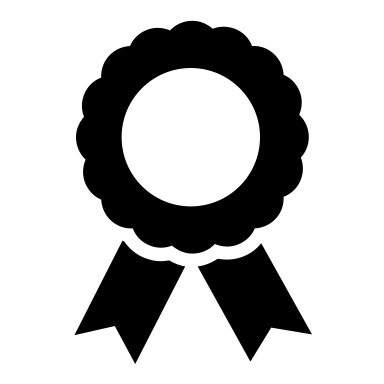 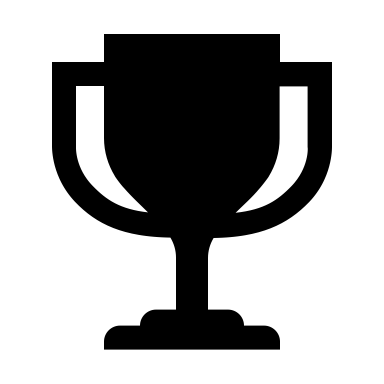 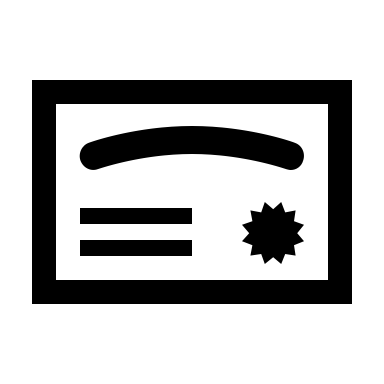 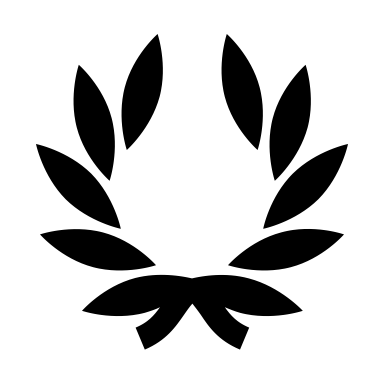 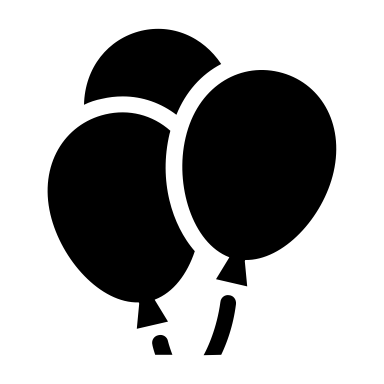 Undergraduate Scholarships and AwardsSara Ann Olivares Memorial ScholarshipBaylee RussoDesiree DelgadoDr. Larry Wilson ScholarshipJulia Castillo Dr. Joseph H. Forsyth AwardEmily RadellMary Powell Ambrose ScholarshipKindra StewartElizabeth Jean Wichert ScholarshipVictoria CoxChristina HermesMadison MurrellMarion P. Hardman ScholarshipAndy MartinezRobert A. Wichert Award in Literary CriticismChristian Cramer, “Word Study 4: Keywords”Sutherland McManus Scholarship in Literary CriticismChristian Cramer, “Complexity: Domestic Abuse in Trifles”Katie Miller, “Never Let Me Go: How Science Fiction Comments Upon Society”Sutherland McManus Scholarship in Nonfiction ProseJanet Anchondo, “Reliques”Kindra Stewart, “I Was Made for Lovin’ You”Emerson AwardCristian CramerGraduate Scholarships and AwardsElizabeth Jean Wichert ScholarshipTaylor FedorchakKimberly PachecoAkram ZouaouiResearch and Creative Activities AwardMavis Beckson Susan RotherCharles M. and Pamela Sphar AwardLillian HaynerSutherland McManus Scholarship in Literary CriticismSteven Cousler, “The Corporeal Exchange: The Principle and Use of Bodily Capital in Our Mutual Friend”Sutherland McManus Scholarship in Non-Fiction ProseHaley Holden, “Cherry Tomatoes”Emerson AwardSteven Cousler*****Creative Writing AwardsRobert A. Wichert Creative Writing Award Julia Castillo, Prose, “Ode to Mary Magdalene”Victoria Cox, Poetry, “call me a Judas”Honorable MentionsChristian Cramer, Playwriting, “FLAWED MACHINES”Katy Miller, Poetry, “The Forest”Mary and Ellis Wright Writing ScholarshipShane InmanPhilip PerryIsaias RogelChad ValdezRuth Scott Academic of American Poetry PrizeTonya Suther, “Dosages”Honorable MentionsTaylor Fedorchak, “guilt here: with boardwalk fries”; “Chiromancy”Alejandro Ruiz del Sol, “I Need a Lick”Frank Waters Fiction Prize1st place, Shane Inman, “Watchtower”2nd place, Pardeep Toor, “Tony and Jim’s”3rd place, Susan Rother, “Flood Damage”*****Literature, Language, and CultureLucille Earnhart Roney Scholarship Baylee Russo*****Rhetoric and Professional CommunicationStuart C. Brown Award for Excellence in Writing and Teaching Mavis Beckson*****Outstanding Academic AchievementVerna Newman Rule Memorial ScholarshipEmily Radell (Junior)Teresa Fuentes (Senior)Tonya Suther (Graduate)*****Awards Committee ChairsAcademic Department Head, Liz SchirmerUndergraduate Studies, Barry ThatcherGraduate Studies, Tyson StolteLiterature, Language, and Culture, Tyson StolteRhetoric and Professional Communication, Kellie Sharp-HoskinsCreative Writing, Connie Voisine